PEF3006 Process Control - Fall 2017Labs and simulation seminar (compulsory)Updated 13 Nov 2017 by Finn Aakre Haugen, teacher. E-mail: Finn.Haugen@usn.no.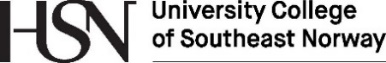 